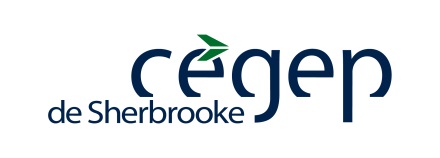  Création de nouvelles applications					 Création de nouveau site Web Correction de code existant	 Modification de sites Web existants Nouveau système de gestion		 Architecture d’un réseau Système de gestion existant	 Étude de besoins matériels et logiciels Matériel	 Logiciel	 Système d’exploitation Installation et configuration de serveur	 Gestion de privilèges et permissions Implantation d’un intranet	 Sécurité Nom :      	Tél :     Courriel :     	À titre indicatif, veuillez indiquer si vous désirez que ce stage soit comblé par un étudiant en :  Conception et programmation	 Gestion de réseaux	 ...l'un ou l'autreMerci de votre collaboration !			                                                                                         (type d’entreprise, secteur d’activité, nombre d’employés...)Adresse du site internet :                                                                                                                                    (Décrire l'environnement de stage, tant sur le plan humain que physique. Préciser avec qui le stagiaire travaillera et le rôle de chacun, ainsi que les équipements, les outils, les logiciels, les types de réseaux, etc. utilisés.)Est-ce que le stagiaire pourra bénéficier d’un support en informatique au besoin ?   Oui      NonPrécisez : (Qui sera responsable de répondre à ses questions ? Comment et par qui lui seront attribuées ses tâches?)Quelles seront les conditions de rémunérations ou autres avantages prévus (emploi, bonus, budget voyage, équipement, …) ?Rémunération du stagiaire : __________ $ / heure 	                 Nombre d’heures par semaine 	: ___________Détails supplémentaires : ___________________________________________________________________Nombre de stagiaires prévu pour ce stage :      IMPORTANT - Exigences et qualités requises :      IMPORTANT – Formule du stage : Indiquer si le stage sera en présentiel ou en télétravail. Si la formule est mixte, préciser le pourcentage de chaque modalité. Également préciser si l'étudiant devra fournir son propre équipement ou si celui-ci sera fourni par l'entreprise.  % de la durée du stage :       Langages utilisés :      Types d’applications :      Logiciels utilisés :      % de la durée du stage :       Types d’applications :      % de la durée du stage :      Précisez :     % de la durée du stage :      Précisez :     % de la durée du stage :      Précisez :     Précisez :     